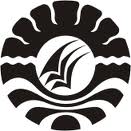 MINAT MAHASISWA BERWIRAUSAHA(Studi Pada 17 Mahasiswa FIP UNM)SKRIPSIDiajukan untuk Memenuhi Sebagian Persyaratan Guna Memperoleh Gelar Sarjana Pendidikan Pada Jurusan Pendidikan Luar SekolahFakultas Ilmu PendidikanUniversitas Negeri MakassarOlehSANTRI  LEZTARI104 204 033JURUSAN PENDIDIKAN LUAR SEKOLAHFAKULTAS ILMU PENDIDIKANUNIVERSITAS NEGERI MAKASSAR2014HALAMAN PENGESAHAN UJIAN SKRIPSISkripsi diterima oleh Panitia Ujian Skripsi Fakultas Ilmu Pendidikan Universitas Negeri Makassar Dengan SK No. 4649/UN/36.4/PP/2014, tanggal 10 Juni 2014 untuk memenuhi sebagian persyaratan memperoleh gelar Sarjana Pendidikan pada Jurusan Pendidikan Luar Sekolah pada hari Jum’at 20 Juni 2014.Disahkan Oleh :An. DekanPD Bidang Akademik FIP UNMDrs. M. Ali Latief Amri, M.PdNIP. 1961 1231 198702 1 045Panitia Ujian:Ketua 	: Drs. M. Ali Latief Amri., M.Pd  	( ............................. )Sekretaris 	: Dr. H. Syamsul Bakhri Gaffar., M.Si     ( ............................. )Pembimbing I	: Dra. Istiyani Idrus., M.Si 	( ............................. )Pembimbing II 	: Suardi,S.Pd.,M.Pd	( ............................. )Penguji I 	: Dr. H. M. Ali Latief., M.Pd	( ............................. )Penguji II 	: Dra. St. Habibah, M.Si	( ............................. )      MOTTOCara  terbaik   untuk  mengalahkan  keputusasaan  adalah  dengan  menjadikannya semangat, dan melangkah maju adalah pilihan terbaik  untuk menuju sukses
				(Santri Leztari)“Seorang Entrepreuner adalah seseorang yang inovatif dan mampu mewujudkan cita-cita kreatifnya oleh karena itu seorang entrepreneur akan mengubah padang ilalang jadi kota baru, pembuangan sampah menjadi resort yang indah, kawasan kumuh menjadi pencakar langit tempat ribuan orang bekerja. Entrepreneur mengubah kotoran dan rongsokan menjadi emas". ( Bapak Ciputra )Kuperuntukkan karya yang bersejarah ini kepada kedua orang tuaku Tercinta Munawarah, S.Pd  dan Samsu Alam,S.Pd , Saudara-saudaraku Tersayang Afriani Sulastri A.Md.Keb., Tria Astari, Aditya Alam, Arya Alam, Awan Alam, yang terkasih Hamri Yusuf  serta keluarga besar dan  Sahabat-sahabatkuPERNYATAAN KEASLIAN SKRIPSISaya yang bertanda tangan di bawah ini:Nama			: Santri  LeztariNomor Stambuk	: 104204033Jurusan		: Pendidikan Luar SekolahJudul Skripsi	: Minat Mahasiswa Berwirausaha (Studi Pada 17 Mahasiswa FIP UNM)Menyatakan dengan sebenarnya bahwa skripsi yang saya tulis ini benar merupakan hasil karya saya sendiri dan bukan merupakan pengambil alihan tulisan atau pikiran orang lain yang saya akui sebagai hasil atau pikiran sendiri. Apabila dikemudian hari terbukti atau dibuktikan bahwa skripsi ini hasil jiplakan, maka saya bersedia menerima sanksi atas perbuatan tersebut sesuai ketentuan yang berlaku.  							      Makassar,        Juni  2014 							      Yang membuat pernyataan							       SANTRI  LEZTARIABSTRAKSANTRI  LEZTARI. 2014. Minat Mahasiswa Berwirausaha (Studi Pada 17 Mahasiswa FIP UNM). Skripsi dibimbing oleh Dra. Istiyani Idrus, M.Si dan 
Suardi, S.Pd.,M.Pd. Jurusan Pendidikan Luar Sekolah Fakultas Ilmu Pendidikan Universitas Negeri Makassar.Penelitian ini mengkaji minat mahasiswa Fakultas Ilmu Pendidikan Universitas Negeri Makassar dalam berwirausaha . Fokus masalah dalam penelitian ini adalah 1) Bagaimana gambaran Minat mahasiswa Berwirausaha Fakultas Ilmu Pendidikan Universitas Negeri Makassar 2) Faktor-faktor apa saja yang mendorong dan menghambat  minat mahasiswa untuk berwirausaha ? Tujuan penelitian untuk 
1) Megetahui gambaran minat mahasiswa Berwirausaha Fakultas Ilmu Pendidikan Universitas Negeri Makassar. 2) Mengetahui faktor-faktor yang mendorong minat mahasiswa untuk berwirausaha. Penelitian ini menggunakan pendekatan kualitatif dengan jenis penelitian deskriptif. Unit analisisnya adalah 17 mahasiswa Fakultas Ilmu Pendidikan yang dipandang memiliki kesesuaian dengan topik penelitian. Pengumpulan data dilakukan dengan observasi, wawancara dan dokumentasi. Teknik  analisis data menggunakan analisis deskriptif kualitatif. Hasil penelitian menunjukkan bahwa : (1) 17 mahasiswa Fakultas Ilmu Pendidikan yang menjadi informan memiliki minat yang tinggi terhadap kegiatan wirausaha (2) Faktor-faktor yang mendorong timbulnya minat wirausaha bagi beberapa mahasiswa yang memiliki minat yang tinggi adalah faktor internal seperti sifat personal dan komitmen yang tinggi, serta faktor eksternal antara lain sumber daya yang dapat dimanfaatkan, adanya pendidikan/pelatihan kewirausahaan, adanya persediaan modal, adanya dorongan dari keluarga.PRAKATABismillahirrahmanirrahimPuji dan syukur penulis memanjatkan kehadirat Allah SWT, karena atas limpahan Rahmat dan HidayahNya jualah sehingga skripsi yang berjudul “Minat Mahasiswa Berwirausaha (Studi Pada 17 Mahasiswa FIP UNM”  dapat diselesaikan dengan baik.Shalawat dan Salam semoga selalu tercurahkan kepada Nabi dan utusan termulia, baginda Rasulullah, Nabi Muhammad Sallallhu ‘Alaihi Wa Ali Wa Sallam, sebagai panutan ummat manusia dari segala aspek kehidupan. Salam pula kepada keluarganya yang mulia, sahabatnya yang setia, dan para pengikutnya.Awal kata yang ingin di utarakan oleh penulis, ucapan  terima kasih kepada kedua orang tua tercinta yang senantiasa memberikan kasih sayang, dan didikan sejak lahir, dan senantiasa memberikan dukungan yang tiada henti-hentinya demi keberhasilan penulis mulai dari awal sampai akhir penyelesaian studi penulis. Tak lupa penulis menyampaikan ucapan terima kasih dan penghargaan kepada Dra. Istiyani Idrus, M.Si selaku dosen pembimbing I dan  Suardi, S.Pd.,M.Pd selaku dosen pembimbing II yang telah rela meluangkan waktunya, mencurahkan tenaganya yang disertai kesungguhan hati dalam memberikan arahan, petunjuk, bimbingan dan motivasi kepada penulis dalam penyusunan skripsi ini. Selanjutnya penulis menyampaikan pula ucapan terima kasih kepada:Prof. Dr. H. Arismunandar, M.Pd, Rektor Universitas Negeri Makassar yang telah memberi peluang untuk mengikuti proses perkuliahan pada Pendidikan Luar Sekolah Fakultas Ilmu Pendidikan.Prof. Dr. H. Ismail Tolla, M.Pd, Dekan Fakultas Ilmu Pendidikan Universitas Negeri Makassar, beserta jajarannya, Drs. Ali Latif Amri, M.Pd sebagai PD. I, Drs. Andi Mappincara sebagai PD. II, dan Drs. Muh. Faisal, M.Pd sebagai PD. III FIP UNM, yang telah memberikan layanan akademik, administrasi, dan kemahasiswaan selama proses pendidikan dan penyelesaian studi.Dr. H. Syamsul Bakhri Gaffar, M.Si dan Dra. Istiyani Idrus, M.Si selaku ketua dan sekertaris jurusan Pendidikan Luar Sekolah Fakultas Ilmu Pendidikan Universitas Negeri Makassar yang selalu memberikan bantuan dalam penyelesaian skripsi ini.Bapak dan Ibu Dosen Pendidikan Luar Sekolah, yang telah memberikan bimbingan, motivasi dan banyak ilmu kepada penulis. Serta pegawai/ Tata Usaha FIP UNM, atas segala perhatian dan layanan akademik, administrasi dan kemahasiswaan sehingga perkuliahan dan penyusunan Skripsi berjalan lancar.Teristimewa kepada kedua orang tuaku tercinta Ayahanda Samsu Alam, S.Pd  dan Ibunda Munawarah, S.Pd yang senantiasa memberi dorongan, doa, dan dukungan finansial selama perkuliahan hingga selesai.Saudara-saudariku yang tersayang Afriani Sulastri, Tria Astari, Aditya Alam, Arya Alam, dan Asriawan Alam,  yang selama ini menjadi inspirasi dan motivator, serta segenap keluarga besarku yang telah banyak memberikan motivasi dan dukungan sehingga penulis dapat menyelesaikan penyusunan skripsi ini. Kepada yang terkasih Hamri Yusuf motivatorku, yang selalu menemani mulai dari awal, pengajuan judul, penelitian sampai selesainya skripsi ini.Terima kasih kepada Kak  Hasmanto, S.Pd,  Fatmawati Gaffar, S.Pd.,M.Pd, 
Kak Eka Prasetya (07), Kak St. Choiryatul Tasrifah (09), yang  sudah  banyak  membantu  saya selama dalam menyusun skripsi ini.Semua teman-teman mahasiswa PLS terkhusus untuk Angkatan 2010, juga semua teman-teman PLS tanpa terkecuali.Mahasiswa Fakultas Ilmu Pendidikan yang telah membantu untuk menjadi informan dalam penelitian ini. Terima kasih yang sebesar-besarnya saya ucapkan kepada mereka yang tak sempat saya sebutkan satu persatu namanya diatas kertas bersejarah ini, terima kasih atas segala motivasi yang kalian berikan, penulis hanya dapat memanjatkan doa kehadirat Allah SWT, semoga segala bantuan yang telah diberikan mendapat pahala yang berlipat ganda. Akhirnya, semoga hasil penelitian ini dapat bermanfaat untuk kepentingan bersama. Aamiin. 						   	Makassar,         Juni  2014	 Penulis    SANTRI  LEZTARIDAFTAR ISIHALAMAN JUDUL.............................................................................................     iPERSETUJUAN PEMBIMBING.........................................................................     iiHALAMAN PENGESAHAN UJIAN SKRIPSI...................................................	iiiMOTTO..................................................................................................................    ivPERNYATAAN KEASLIAN SKRIPSI...............................................................	vABSTRAK.............................................................................................................	viPRAKATA.............................................................................................................	viiDAFTAR ISI..........................................................................................................	xDAFTAR TABEL..................................................................................................    xiiDAFTAR GAMBAR.............................................................................................    xiiiDAFTAR LAMPIRAN..........................................................................................   xivBAB I. PENDAHULUANKonteks Penelitian.................................................................................    1Fokus Masalah ......................................................................................    6Tujuan Penelitian....................................................................................   7Manfaat Penelitian..................................................................................   7BAB II. KAJIAN PUSTAKA DAN KERANGKA PIKIRKajian Pustaka......................................................................................    9Minat ..............................................................................................	9Pengertian Minat.......................................................................	9Macam-macam Minat...............................................................	11Kewirausahaan………………........................................................   12  Pengertian Kewirausahaan........................................................   12Minat berwirausaha……….......................................................   14Karakteristik Kewirausahaan………………………………....	17Faktor-faktor yang Mendorong dan Menghambat Mina Wirausaha	21Faktor Pendorong Minat Wirausaha…………………………..	22Faktor PenghambatMinat Wirausaha………………………….	27Kerangka Pikir.......................................................................................	27BAB III. METODE PENELITIANPendekatan dan Jenis Penelitian.............................................................	29Kehadiran Peneliti..................................................................................	29Lokasi Penelitian....................................................................................	30Sumber Data........................................................................................... 	30Prosedur Pengumpulan Data.................................................................	32Analisis Data..........................................................................................	33 Keabsahan Data....................................................................................	34BAB IV.  HASIL PENELITIAN DAN PEMBAHASANHasil Penelitian......................................................................................	36Deskripsi Tentang Lokasi Penelitian……………………………....	36Sekilas Tentang Fakultas Ilmu Pendidikan……………………	36Visi, Misi dan Tujuan………………………………………….	38 Deskripsi Tentang Minat Mahasiswa Berwirausaha FIP UNM ….	39Gambaran Minat Mahasiswa Berwirausaha Fakultas Ilmu Pendidikan …………………………………………………...	39Faktor Pendorong …………………………………...………..	45Pembahasan............................................................................................	47BAB V. KESIMPULANKesimpulan..............................................................................................  50Saran........................................................................................................  50DAFTAR PUSTAKA...............................................................................................   53LAMPIRAN.............................................................................................................   54DAFTAR TABELTabel 										Halaman2.1 ciri-ciri dan watak kewirausahaan					  183.1 data infoman								  314.1 Jenis usaha informan							  41DAFTAR GAMBARGambar									Halaman2.1 Skema Kerangka Pikir							      28DAFTAR LAMPIRANLampiran									HalamanKisi-kisi wawancara			                			       55  Pedoman Wawancara 				      			       56Hasil Wawancara								       575. Dokumentasi Kegiatan							       63